WESTERN HEIGHTS WATER AUTHORITY AGENDA - DECEMBER 8, 2022Call to order: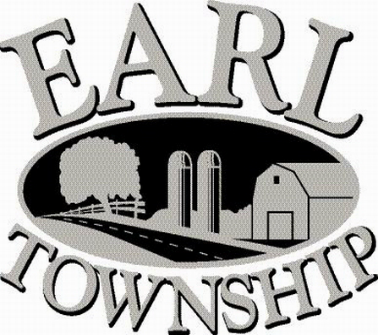 Approve minutes: 	November 10, 2022Public Comment:New Business:Approve proposed 2023 budgetOperator’s report: Approve process to start ordering water metersEngineer’s Items:Solicitor’s Items:Old Business:Not to be forgotten:  Capital Asset Maintenance Schedule and Depreciation policesReview letter of collection for Sheriff Sale                    Delinquent accounts:	   $ 3,171.88November Revenue:     $    706.81Approve disbursements: $5,797.72		  Checks #4711 - 4719Adjourn: